Comune di Sant’Angelo Romano (RM) 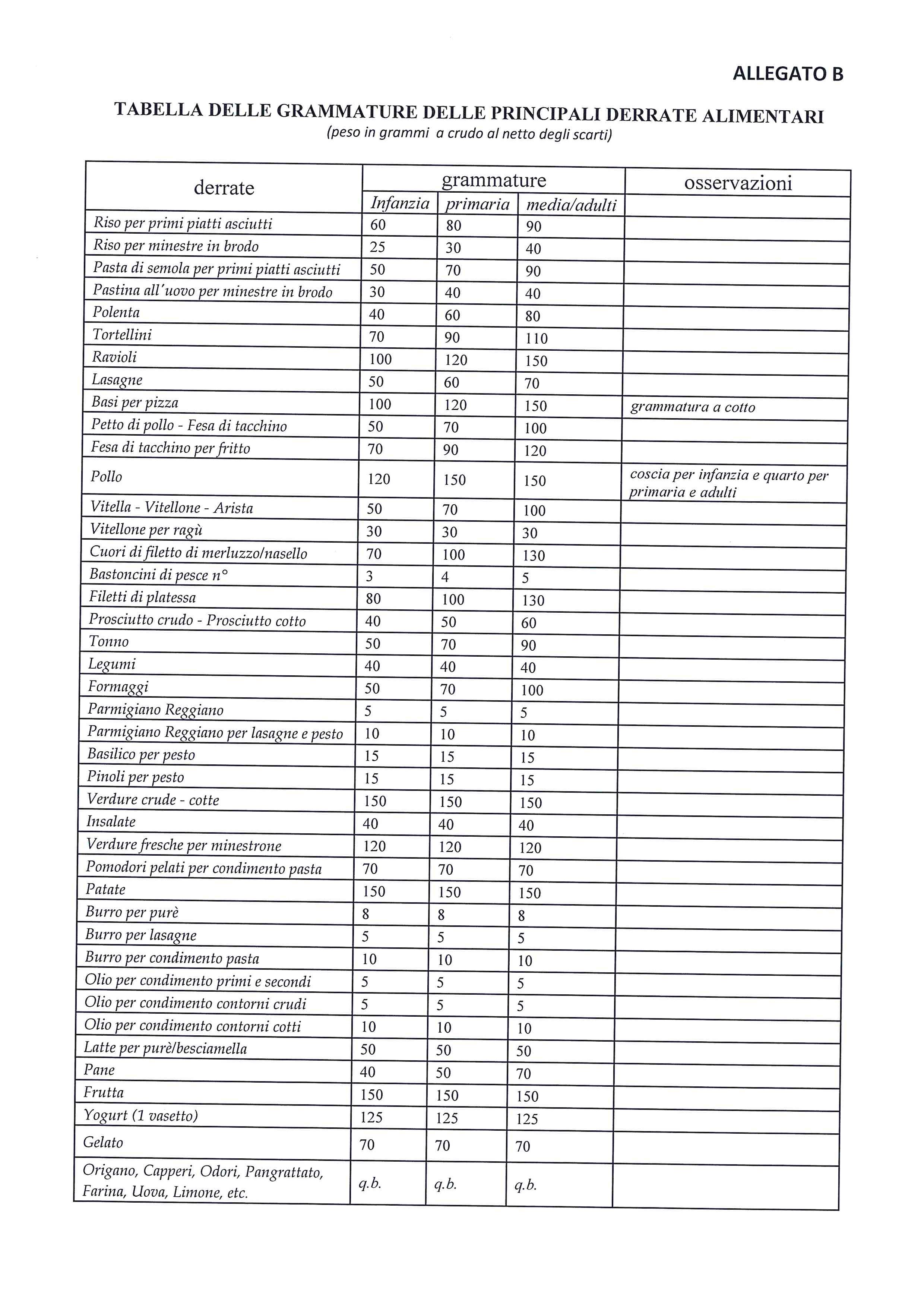 